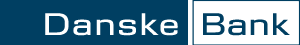 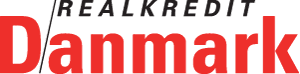 Annonce Tandlægerne i Frederiksværk - halv side